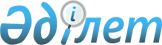 "О районном бюджете на 2022-2024 годы"
					
			С истёкшим сроком
			
			
		
					Решение Жанакорганского районного маслихата Кызылординской области от 27 декабря 2021 года № 148. Зарегистрировано в Министерстве юстиции Республики Казахстан 28 декабря 2021 года № 26163. Прекращено действие в связи с истечением срока
      В соответствии с пунктом 2 статьи 9 кодекса Республики Казахстан "Бюджетный кодекс Республики Казахстан", подпунктом 1) пункта 1 статьи 6 Закона Республики Казахстан "О местном государственном управлении и самоуправлении в Республике Казахстан", Жанакорганский районный маслихат РЕШИЛ:
      1. Утвердить районный бюджет на 2022-2024 годы согласно приложениям 1, 2 и 3 соответственно, в том числе на 2022 год в следующем объеме:
      1) доходы – 23 342 226,3 тысяч тенге, в том числе:
      налоговые поступления – 2 941 778,6 тысяч тенге;
      неналоговые поступления – 19 567,0 тысяч тенге;
      поступления от продажи основного капитала – 62 916,0 тысяч тенге;
      поступления трансфертов – 20 317 964,7 тысяч тенге;
      2) затраты – 23 900 494,9 тысяч тенге;
      3) чистое бюджетное кредитование – 412 328,5 тысяч тенге;
      бюджетные кредиты – 581 202,5 тысяч тенге;
      погашение бюджетных кредитов – 168 874,0 тысяч тенге;
      4) сальдо по операциям с финансовыми активами – 0;
      приобретение финансовых активов – 0;
      поступления от продажи финансовых активов государства – 0;
      5) дефицит (профицит) бюджета – - 970 597,1 тысяч тенге;
      6) финансирование дефицита (использование профицита) бюджета – 970 597,1 тысяч тенге.
      Сноска. Пункт 1 - в редакции решения Жанакорганского районного маслихата Кызылординской области от 26.12.2022 № 326 (вводится в действие с 01.01.2022).


      2. Установить норматив распределения доходов в районный и областной бюджет на 2022 год в следующих размерах:
      - индивидуальный подоходный налог с доходов, облагаемый у источника выплаты и с доходов иностранных граждан, не облагаемых у источника выплаты в областной бюджет – 50 процентов, в районный бюджет – 50 процентов;
      - социальный налог в областной бюджет – 50 процентов, в районный бюджет – 50 процентов;
      3. Утвердить резерв местного исполнительного органа района на 2022 год в сумме 49 680,0 тысяч тенге.
      4. Установить бюджетные субвенции, передаваемые из районного бюджета бюджетам поселковых и сельских округов на 2022 год в сумме 1 248 373,0 тысяч тенге, в том числе:
      поселок Жанакорган – 155 933,0 тысяч тенге;
      поселок Шалхия – 40 155,0 тысяч тенге;
      сельский округ Келинтобе – 54 434,0 тысяч тенге;
      сельский округ Аккорган – 70 335,0 тысяч тенге;
      сельский округ Кожакент – 49 431,0 тысяч тенге;
      сельский округ Сунаката – 40 919,0 тысяч тенге;
      сельский округ Томенарык – 65 047,0 тысяч тенге;
      сельский округ Суттикудык – 41 023,0 тысяч тенге;
      сельский округ Акуюк – 57 892,0 тысяч тенге;
      сельский округ Жаманбай батыр – 58 091,0 тысяч тенге;
      сельский округ Жанарык – 43 193,0 тысяч тенге;
      сельский округ Кандоз – 39 705,0 тысяч тенге;
      сельский округ Каратобе – 39 633,0 тысяч тенге;
      сельский округ Озгент – 41 383,0 тысяч тенге;
      сельский округ Кыркенсе – 42 179,0 тысяч тенге;
      сельский округ Байкенже – 38 579,0 тысяч тенге;
      сельский округ Кейден – 39 439,0 тысяч тенге;
      сельский округ Жайылма – 36 644,0 тысяч тенге;
      сельский округ М. Налибаев – 37 350,0 тысяч тенге;
      сельский округ Коктобе – 32 228,0 тысяч тенге;
      сельский округ Екпинди – 33 851,0 тысяч тенге;
      сельский округ Талап – 41 077,0 тысяч тенге;
      сельский округ Манап – 44 322,0 тысяч тенге;
      сельский округ Косуйенки – 35 592,0 тысяч тенге;
      сельский округ Кыраш – 34 405,0 тысяч тенге;
      сельский округ Кожамберди – 35 533,0 тысяч тенге.
      5. Установить бюджетные субвенции, передаваемые из районного бюджета бюджетам поселковых и сельских округов на 2023 год в сумме 1 615 959,0 тысяч тенге, в том числе:
      поселок Жанакорган – 201 848,0 тысяч тенге;
      поселок Шалхия – 51 979,0 тысяч тенге;
      сельский округ Келинтобе – 70 462,0 тысяч тенге;
      сельский округ Аккорган – 91 045,0 тысяч тенге;
      сельский округ Кожакент – 63 986,0 тысяч тенге;
      сельский округ Сунаката – 52 968,0 тысяч тенге;
      сельский округ Томенарык – 84 200,0 тысяч тенге;
      сельский округ Суттикудык – 53 102,0 тысяч тенге;
      сельский округ Акуюк – 74 938,0 тысяч тенге;
      сельский округ Жаманбай батыр – 75 196,0 тысяч тенге;
      сельский округ Жанарык – 55 911,0 тысяч тенге;
      сельский округ Кандоз – 51 396,0 тысяч тенге;
      сельский округ Каратобе – 51 303,0 тысяч тенге;
      сельский округ Озгент – 53 568,0 тысяч тенге;
      сельский округ Кыркенсе – 54 599,0 тысяч тенге;
      сельский округ Байкенже – 49 939,0 тысяч тенге;
      сельский округ Кейден – 51 052,0 тысяч тенге;
      сельский округ Жайылма – 47 434,0 тысяч тенге;
      сельский округ М. Налибаев – 48 348,0 тысяч тенге;
      сельский округ Коктобе – 41 718,0 тысяч тенге;
      сельский округ Екпинди – 43 818,0 тысяч тенге;
      сельский округ Талап – 53 172,0 тысяч тенге;
      сельский округ Манап – 57 373,0 тысяч тенге;
      сельский округ Косуйенки – 46 072,0 тысяч тенге;
      сельский округ Кыраш – 44 536,0 тысяч тенге;
      сельский округ Кожамберди – 45 996,0 тысяч тенге.
      6. Установить бюджетные субвенции, передаваемые из районного бюджета бюджетам поселковых и сельских округов на 2024 год в сумме 1 664 348,0 тысяч тенге, в том числе:
      поселок Жанакорган – 207 892,0 тысяч тенге;
      поселок Шалхия – 53 535,0 тысяч тенге;
      сельский округ Келинтобе – 72 572,0 тысяч тенге;
      сельский округ Аккорган – 93 771,0 тысяч тенге;
      сельский округ Кожакент – 65 902,0 тысяч тенге;
      сельский округ Сунаката – 54 554,0 тысяч тенге;
      сельский округ Томенарык – 86 721,0 тысяч тенге;
      сельский округ Суттикудык – 54 692,0 тысяч тенге;
      сельский округ Акуюк – 77 182,0 тысяч тенге;
      сельский округ Жаманбай батыр – 77 448,0 тысяч тенге;
      сельский округ Жанарык – 57 585,0 тысяч тенге;
      сельский округ Кандоз – 52 935,0 тысяч тенге;
      сельский округ Каратобе – 52 839,0 тысяч тенге;
      сельский округ Озгент – 55 172,0 тысяч тенге;
      сельский округ Кыркенсе – 56 234,0 тысяч тенге;
      сельский округ Байкенже – 51 434,0 тысяч тенге;
      сельский округ Кейден – 52 581,0 тысяч тенге;
      сельский округ Жайылма – 48 854,0 тысяч тенге;
      сельский округ М. Налибаев – 49 796,0 тысяч тенге;
      сельский округ Коктобе – 42 967,0 тысяч тенге;
      сельский округ Екпинди – 45 132,0 тысяч тенге;
      сельский округ Талап – 54 764,0 тысяч тенге;
      сельский округ Манап – 59 091,0 тысяч тенге;
      сельский округ Косуйенки – 47 452,0 тысяч тенге;
      сельский округ Кыраш – 45 870,0 тысяч тенге;
      сельский округ Кожамберди – 47 373,0 тысяч тенге.
      7. Настоящее решение вводится в действие с 1 января 2022 года.  Районный бюджет на 2022 год
      Сноска. Приложение 1 - в редакции решения Жанакорганского районного маслихата Кызылординской области от 26.12.2022 № 326 (вводится в действие с 01.01.2022). Районный бюджет на 2023 год Районный бюджет на 2024 год
					© 2012. РГП на ПХВ «Институт законодательства и правовой информации Республики Казахстан» Министерства юстиции Республики Казахстан
				
      Секретарь Жанакорганского районного маслихата 

Г. Сопбеков
Приложение 1 к решению
Жанакорганского районного маслихата
от 27 декабря 2021 года № 148
Категория
Категория
Категория
Категория
Сумма, тысяч тенге
Класс
Класс
Класс
Сумма, тысяч тенге
Подкласс
Подкласс
Сумма, тысяч тенге
Наименование
Сумма, тысяч тенге
1. Поступления
23 342 226,3
1
Налоговые поступления
2 941 778,6
01
Подоходный налог
1 119 388,0
1
Корпоративный подоходный налог
113 000,0
2
Индивидуальный подоходный налог
1 006 388,0
03
Социальный налог
798 000,0
1
Социальный налог
798 000,0
04
Hалоги на собственность
990 145,1
1
Hалоги на имущество
990 145,1
05
Внутренние налоги на товары, работы и услуги
27 223,5
2
Акцизы
7 325,0
3
Поступления за использование природных и других ресурсов
11 467,0
4
Сборы за ведение предпринимательской и профессиональной деятельности
8 431,5
08
Обязательные платежи, взимаемые за совершение юридически значимых действий и (или) выдачу документов уполномоченными на то государственными органами или должностными лицами
7 022,0
1
Государственная пошлина
7 022,0
2
Неналоговые поступления
19 567,0
01
Доходы от государственной собственности
634,0
5
Доходы от аренды имущества, находящегося в государственной собственности
446,0
7
Вознаграждения по кредитам, выданным из государственного бюджета
188,0
03
Поступления денег от проведения государственных закупок, организуемых государственными учреждениями, финансируемыми из государственного бюджета
275,0
Поступления денег от проведения государственных закупок, организуемых государственными учреждениями, финансируемыми из государственного бюджета
275,0
04
Штрафы, пени, санкции, взыскания, налагаемые государственными учреждениями, финансируемыми из государственного бюджета, а также содержащимися и финансируемыми из бюджета (сметы расходов) Национального Банка Республики Казахстан
3 839,0
1
Штрафы, пени, санкции, взыскания, налагаемые государственными учреждениями, финансируемыми из государственного бюджета, а также содержащимися и финансируемыми из бюджета (сметы расходов) Национального Банка Республики Казахстан, за исключением поступлений от организаций нефтяного сектора и в Фонд компенсации потерпевшим
3 839,0
06
Прочие неналоговые поступления
14 819,0
1
Прочие неналоговые поступления
14 819,0
3
Поступления от продажи основного капитала
62 916,0
01
Продажа государственного имущества, закрепленного за государственными учреждениями
8 616,0
1
Продажа государственного имущества, закрепленного за государственными учреждениями
8 616,0
03
Продажа земли и нематериальных активов
54 300,0
1
Продажа земли
54 300,0
4
Поступления трансфертов
20 317 964,7
01
Трансферты из нижестоящих органов государственного управления
42 245,7
3
Трансферты из бюджетов городов районного значения, сел, поселков, сельских округов
42 245,7
02
Трансферты из вышестоящих органов государственного управления
20 275 719,0
2
Трансферты из областного бюджета
20 275 719,0
Функциональная группа
Функциональная группа
Функциональная группа
Функциональная группа
Сумма, 
тысяч тенге
Администратор бюджетных программ
Администратор бюджетных программ
Администратор бюджетных программ
Сумма, 
тысяч тенге
Программа
Программа
Сумма, 
тысяч тенге
Затраты
23 900 494,9
01
Государственные услуги общего характера
2 673 575,0
112
Аппарат маслихата района (города областного значения)
66 384,0
001
Услуги по обеспечению деятельности маслихата района (города областного значения)
66 084,0
003
Капитальные расходы государственного органа
300,0
122
Аппарат акима района (города областного значения)
254 265,8
001
Услуги по обеспечению деятельности акима района (города областного значения)
251 222,0
003
Капитальные расходы государственного органа
3 043,8
452
Отдел финансов района (города областного значения)
1 735 294,5
001
Услуги по реализации государственной политики в области исполнения бюджета и управления коммунальной собственностью района (города областного значения)
90 232,0
010
Приватизация, управление коммунальным имуществом, постприватизационная деятельность и регулирование споров, связанных с этим
76,0
018
Капитальные расходы государственного органа
320,0
113
Целевые текущие трансферты нижестоящим бюджетам
1 644 666,5
805
Отдел государственных закупок района (города областного значения)
37 765,0
001
Услуги по реализации государственной политики в области управления государственных активов и закупок на местном уровне
37 765,0
453
Отдел экономики и бюджетного планирования района (города областного значения)
72 293,0
001
Услуги по реализации государственной политики в области формирования и развития экономической политики, системы государственного планирования
71 880,0
004
Капитальные расходы государственного органа
413,0
458
Отдел жилищно-коммунального хозяйства, пассажирского транспорта и автомобильных дорог района (города областного значения)
382 819,9
001
Услуги по реализации государственной политики на местном уровне в области жилищно-коммунального хозяйства, пассажирского транспорта и автомобильных дорог
52 882,1
013
Капитальные расходы государственного органа
360,0
139
Проведение мероприятий, направленных на развитие за счет резерва Правительства Республики Казахстан на неотложные затраты
329 577,8
466
Отдел архитектуры, градостроительства и строительства района (города областного значения)
549,0
040
Развитие объектов государственных органов
549,0
493
Отдел предпринимательства, промышленности и туризма района (города областного значения)
31 279,0
001
Услуги по реализации государственной политики на местном уровне в области развития предпринимательства, промышленности и туризма
31 053,0
003
Капитальные расходы государственного органа
226,0
801
Отдел занятости, социальных программ и регистрации актов гражданского состояния района (города областного значения)
92 924,8
001
Услуги по реализации государственной политики на местном уровне в сфере занятости, социальных программ и регистрации актов гражданского состояния
92 924,8
02
Оборона
8 829,0
122
Аппарат акима района (города областного значения)
5 348,0
005
Мероприятия в рамках исполнения всеобщей воинской обязанности
5 348,0
122
Аппарат акима района (города областного значения)
3 481,0
007
Мероприятия по профилактике и тушению степных пожаров районного (городского) масштаба, а также пожаров в населенных пунктах, в которых не созданы органы государственной противопожарной службы
3 481,0
03
Общественный порядок, безопасность, правовая, судебная, уголовно-исполнительная деятельность
14 795,0
458
Отдел жилищно - коммунального хозяйства, пассажирского транспорта и автомобильных дорог района (города областного значения)
14 795,0
021
Обеспечение безопасности дорожного движения в населенных пунктах
14 795,0
06
Социальная помощь и социальное обеспечение
2 298 563,0
801
Отдел занятости, социальных программ и регистрации актов гражданского состояния района (города областного значения)
605 178,0
010
Государственная адресная социальная помощь
605 178,0
801
Отдел занятости, социальных программ и регистрации актов гражданского состояния района (города областного значения)
1 635 726,5
004
Программа занятости
1 154 197,0
006
Оказание социальной помощи на приобретение топлива специалистам здравоохранения, образования, социального обеспечения, культуры, спорта и ветеринарии в сельской местности в соответствии с законодательством Республики Казахстан
66 807,0
007
Оказание жилищной помощи
3 147,0
008
Социальная поддержка граждан, награжденных от 26 июля 1999 года орденами "Отан", "Данк", удостоенных высокого звания "Халыққаһарманы", почетных званий республики
72,0
009
Материальное обеспечение детей – инвалидов, воспитывающихся и обучающихся на дому
10 368,0
011
Социальная помощь отдельным категориям нуждающихся граждан по решениям местных представительных органов
98 749,5
014
Оказание социальной помощи нуждающимся гражданам на дому
31 806,0
017
Обеспечение нуждающихся инвалидов обязательными гигиеническими средствами и предоставление услуг специалистами жестового языка, индивидуальными помощниками в соответствии с индивидуальной программой реабилитации инвалида
167 331,0
023
Обеспечение деятельности центров занятости населения
103 249,0
801
Отдел занятости, социальных программ и регистрации актов гражданского состояния района (города областного значения)
57 658,5
018
Оплата услуг по зачислению, выплате и доставке пособий и других социальных выплат
2 523,5
020
Размещение государственного социального заказа в неправительственных организациях
10 689,0
050
Обеспечение прав и улучшение качества жизни инвалидов в Республике Казахстан
44 446,0
07
Жилищно– коммунальное хозяйство
596 186,4
458
Отдел жилищно– коммунального хозяйства, пассажирского транспорта и автомобильных дорог района (города областного значения)
8 899,3
031
Изготовление технических паспортов на объекты кондоминиумов
8 626,0
049
Проведение энергетического аудита многоквартирных жилых домов
273,3
466
Отдел архитектуры, градостроительства и строительства района (города областного значения)
72 116,7
004
Проектирование, развитие и (или) обустройство инженерно-коммуникационной инфраструктуры
72 116,7
458
Отдел жилищно– коммунального хозяйства, пассажирского транспорта и автомобильных дорог района (города областного значения)
163 522,4
027
Организация эксплуатации сетей газификации, находящихся в коммунальной собственности районов (городов областного значения)
7 322,0
029
Развитие системы водоснабжения и водоотведения
156 200,4
466
Отдел архитектуры, градостроительства и строительства района (города областного значения)
335 103,9
058
Развитие системы водоснабжения и водоотведения в сельских населенных пунктах
335 103,9
458
Отдел жилищно– коммунального хозяйства, пассажирского транспорта и автомобильных дорог района (города областного значения)
16 544,1
015
Освещение улиц в населенных пунктах
2 007,0
016
Обеспечение санитарии населенных пунктов
5 777,0
018
Благоустройство и озеленение населенных пунктов
8 760,1
08
Культура, спорт, туризм и информационное пространство
671 496,4
455
Отдел культуры и развития языков района (города областного значения)
130 018,0
003
Поддержка культурно – досуговой работы
130 018,0
466
Отдел архитектуры, градостроительства и строительства района (города областного значения)
29 015,5
011
Развитие объектов культуры
29 015,5
465
Отдел физической культуры и спорта района (города областного значения)
169 032,0
001
Услуги по реализации государственной политики на местном уровне в сфере физической культуры и спорта
36 982,0
005
Развитие массового спорта и национальных видов спорта
101 103,0
006
Проведение спортивных соревнований на районном (города областного значения) уровне
4 128,0
007
Подготовка и участие членов сборных команд района (города областного значения) по различным видам спорта на областных спортивных соревнованиях
26 819,0
466
Отдел архитектуры, градостроительства и строительства района (города областного значения)
14 265,6
008
Развитие объектов спорта
14 265,6
455
Отдел культуры и развития языков района (города областного значения)
215 737,0
006
Функционирование районных (городских) библиотек
214 573,0
007
Развитие государственного языка и других языков народа Казахстана
1 164,0
456
Отдел внутренней политики района (города областного значения)
13 991,0
002
Услуги по проведению государственной информационной политики
13 991,0
455
Отдел культуры и развития языков района (города областного значения)
40 678,5
001
Услуги по реализации государственной политики на местном уровне в области развития языков и культуры
34 579,5
032
Капитальные расходы подведомственных государственных учреждений и организаций
6 099,0
456
Отдел внутренней политики района (города областного значения)
58 758,8
001
Услуги по реализации государственной политики на местном уровне в области информации, укрепления государственности и формирования социального оптимизма граждан
34 599,0
003
Реализация мероприятий в сфере молодежной политики
23 767,0
006
Капитальные расходы государственного органа
392,8
09
Топливно-энергетический комплекс и недропользование
681 438,2
458
Отдел жилищно– коммунального хозяйства, пассажирского транспорта и автомобильных дорог района (города областного значения)
681 438,2
036
Развитие газотранспортной системы
681 438,2
10
Сельское, водное, лесное, рыбное хозяйство, особо охраняемые природные территории, охрана окружающей среды и животного мира, земельные отношения
218 208,0
462
Отдел сельского хозяйства района (города областного значения)
50 555,0
001
Услуги по реализации государственной политики на местном уровне в сфере сельского хозяйства
50 555,0
466
Отдел архитектуры, градостроительства и строительства района (города областного значения)
40 080,0
010
Развитие объектов сельского хозяйства
40 080,0
463
Отдел земельных отношений района (города областного значения)
41 672,0
001
Услуги по реализации государственной политики в области регулирования земельных отношений на территории района (города областного значения)
38 095,0
006
Землеустройство, проводимое при установлении границ районов, городов областного значения, районного значения, сельских округов, поселков, сел
3 577,0
462
Отдел сельского хозяйства района (города областного значения)
85 901,0
099
Реализация мер по оказанию социальной поддержки специалистов
85 901,0
11
Промышленность, архитектурная, градостроительная и строительная деятельность
53 932,2
466
Отдел архитектуры, градостроительства и строительства района (города областного значения)
53 932,2
001
Услуги по реализации государственной политики на местном уровне в области строительства
53 932,2
12
Транспорт и коммуникации
676 015,7
458
Отдел жилищно– коммунального хозяйства, пассажирского транспорта и автомобильных дорог района (города областного значения)
651 814,7
022
Развитие транспортной инфраструктуры
98 896,2
023
Обеспечение функционирования автомобильных дорог
17 195,0
045
Капитальный и средний ремонт автомобильных дорог районного значения и улиц населенных пунктов
7 288,0
051
Реализация приоритетных проектов транспортной инфраструктуры
528 435,5
458
Отдел жилищно– коммунального хозяйства, пассажирского транспорта и автомобильных дорог района (города областного значения)
24 201,0
037
Субсидирование пассажирских перевозок по социально значимым городским (сельским), пригородным и внутрирайонным сообщениям
24 201,0
13
Прочие
625 098,7
458
Отдел жилищно– коммунального хозяйства, пассажирского транспорта и автомобильных дорог района (города областного значения)
74 859,0
055
Развитие индустриальной инфраструктуры в рамках Государственной программы поддержки и развития бизнеса "Дорожная карта бизнеса-2025
74 859,0
466
Отдел архитектуры, градостроительства и строительства района (города областного значения)
100,0
026
Развитие индустриальной инфраструктуры в рамках Государственной программы поддержки и развития бизнеса "Дорожная карта бизнеса-2025
100,0
452
Отдел финансов района (города областного значения)
27 343,0
012
Резерв местного исполнительного органа района (города областного значения)
27 343,0
458
Отдел жилищно– коммунального хозяйства, пассажирского транспорта и автомобильных дорог района (города областного значения)
38 632,2
040
Реализация мер по содействию экономическому развитию регионов в рамках Государственной программы развития регионов до 2025 года
656,0
064
Развитие социальной и инженерной инфраструктуры в сельских населенных пунктах в рамках проекта "Ауыл-Ел бесігі"
37 976,2
466
Отдел архитектуры, градостроительства и строительства района (города областного значения)
484 164,5
079
Развитие социальной и инженерной инфраструктуры в сельских населенных пунктах в рамках проекта "Ауыл-Ел бесігі"
484 164,5
14
Обслуживание долга
64 231,0
452
Отдел финансов района (города областного значения)
64 231,0
013
Обслуживание долга местных исполнительных органов по выплате вознаграждений и иных платежей по займам из областного бюджета
64 231,0
15
Трансферты
15 318 126,3
452
Отдел финансов района (города областного значения)
15 318 126,3
006
Возврат неиспользованных (недоиспользованных) целевых трансфертов
8 908,7
024
Целевые текущие трансферты из нижестоящего бюджета на компенсацию потерь вышестоящего бюджета в связи с изменением законодательства
13 774 717,0
038
Субвенции
1 248 373,0
052
Возврат сумм неиспользованных (недоиспользованных) целевых трансфертов на развитие, выделенных в истекшем финансовом году, разрешенных доиспользовать по решению Правительства Республики Казахстан
17 154,9
053
Возврат сумм неиспользованных (недоиспользованных) целевых трансфертов на развитие, выделенных в истекшем финансовом году, разрешенных доиспользовать по решению местных исполнительных органов
12 682,0
054
Возврат сумм неиспользованных (недоиспользованных) целевых трансфертов, выделенных из республиканского бюджета за счет целевого трансферта из Национального фонда Республики Казахстан
256 290,7
3. Чистое бюджетное кредитование
412 328,5
Бюджетные кредиты
581 202,5
10
Сельское, водное, лесное, рыбное хозяйство, особо охраняемые природные территории, охрана окружающей среды и животного мира, земельные отношения
581 202,5
462
Отдел сельского хозяйства района (города областного значения)
581 202,5
008
Бюджетные кредиты для реализации мер социальной поддержки специалистов
581 202,5
5
Погашение бюджетных кредитов
168 874,0
01
Погашение бюджетных кредитов
168 874,0
1
Погашение бюджетных кредитов, выданных из государственного бюджета
168 874,0
4. сальдо по операциям с финансовыми активами
0
приобретение финансовых активов
0
5.Дефицит (профицит) бюджета
-970 597,1
6.Финансирование дефицита(использование профицита)бюджета
970 597,1
7
Поступления займов
578 907,0
01
Внутренние государственные займы
578 907,0
2
Договоры займа
578 907,0
16
Погашение займов
168 874,0
452
Отдел финансов района (города областного значения)
168 874,0
008
Погашение долга местного исполнительного органа перед вышестоящим бюджетом
168 874,0
8
Используемые остатки бюджетных средств
560 564,1
01
Остатки бюджетных средств
560 564,1
1
Свободные остатки бюджетных средств
560 564,1Приложение 2 к решению
Жанакорганского районного маслихата
от 27 декабря 2021 года № 148
Категория
Категория
Категория
Категория
Сумма, тысяч тенге
Класс
Класс
Класс
Сумма, тысяч тенге
Подкласс
Подкласс
Сумма, тысяч тенге
Наименование
Сумма, тысяч тенге
1. Поступления
3 647 343,0
1
Налоговые поступления
2 702 428,0
01
Подоходный налог
811 150,0
1
Корпоративный подоходный налог
66 150,0
2
Индивидуальный подоходный налог
745 000,0
03
Социальный налог
715 000,0
1
Социальный налог
715 000,0
04
Hалоги на собственность
1 148 476,0
1
Hалоги на имущество
1 148 476,0
05
Внутренние налоги на товары, работы и услуги
20 429,0
2
Акцизы
7 691,0
3
Поступления за использование природных и других ресурсов
8 218,0
4
Сборы за ведение предпринимательской и профессиональной деятельности
4 520,0
08
Обязательные платежи, взимаемые за совершение юридически значимых действий и (или) выдачу документов уполномоченными на то государственными органами или должностными лицами
7 373,0
1
Государственная пошлина
7 373,0
2
Неналоговые поступления
464,0
01
Доходы от государственной собственности
464,0
5
Доходы от аренды имущества, находящегося в государственной собственности
315,0
7
Вознаграждения по кредитам, выданным из государственного бюджета
149,0
4
Поступления трансфертов
944 451,0
02
Трансферты из вышестоящих органов государственного управления
944 451,0
2
Трансферты из областного бюджета
944 451,0
Функциональная группа
Функциональная группа
Функциональная группа
Функциональная группа
Сумма, 
тысяч тенге
Администратор бюджетных программ
Администратор бюджетных программ
Администратор бюджетных программ
Сумма, 
тысяч тенге
Программа
Программа
Сумма, 
тысяч тенге
Затраты
3 647 343,0
01
Государственные услуги общего характера
397 099,0
112
Аппарат маслихата района (города областного значения)
30 250,0
001
Услуги по обеспечению деятельности маслихата района (города областного значения)
30 250,0
122
Аппарат акима района (города областного значения)
142 242,0
001
Услуги по обеспечению деятельности акима района (города областного значения)
142 242,0
452
Отдел финансов района (города областного значения)
53 818,0
001
Услуги по реализации государственной политики в области исполнения бюджета и управления коммунальной собственностью района (города областного значения)
53 407,0
010
Приватизация, управление коммунальным имуществом, постприватизационная деятельность и регулирование споров, связанных с этим
1 411,0
805
Отдел государственных закупок района (города областного значения)
22 721,0
001
Услуги по реализации государственной политики в области управления государственных активов и закупок на местном уровне
22 721,0
453
Отдел экономики и бюджетного планирования района (города областного значения)
45 106,0
001
Услуги по реализации государственной политики в области формирования и развития экономической политики, системы государственного планирования
45 106,0
458
Отдел жилищно-коммунального хозяйства, пассажирского транспорта и автомобильных дорог района (города областного значения)
23 661,0
001
Услуги по реализации государственной политики на местном уровне в области жилищно-коммунального хозяйства, пассажирского транспорта и автомобильных дорог
23 661,0
493
Отдел предпринимательства, промышленности и туризма района (города областного значения)
18 265,0
001
Услуги по реализации государственной политики на местном уровне в области развития предпринимательства, промышленности и туризма
18 265,0
801
Отдел занятости, социальных программ и регистрации актов гражданского состояния района (города областного значения)
60 036,0
001
Услуги по реализации государственной политики на местном уровне в сфере занятости, социальных программ и регистрации актов гражданского состояния
60 036,0
02
Оборона
8 170,0
122
Аппарат акима района (города областного значения)
4 804,0
005
Мероприятия в рамках исполнения всеобщей воинской обязанности
4 804,0
122
Аппарат акима района (города областного значения)
3 366,0
007
Мероприятия по профилактике и тушению степных пожаров районного (городского) масштаба, а также пожаров в населенных пунктах, в которых не созданы органы государственной противопожарной службы
3 366,0
03
Общественный порядок, безопасность, правовая, судебная, уголовно-исполнительная деятельность
8 599,0
458
Отдел жилищно - коммунального хозяйства, пассажирского транспорта и автомобильных дорог района (города областного значения)
8 599,0
021
Обеспечение безопасности дорожного движения в населенных пунктах
8 599,0
06
Социальная помощь и социальное обеспечение
913 493,0
801
Отдел занятости, социальных программ и регистрации актов гражданского состояния района (города областного значения)
637 912,0
010
Государственная адресная социальная помощь
637 912,0
801
Отдел занятости, социальных программ и регистрации актов гражданского состояния района (города областного значения)
272 741,0
004
Программа занятости
28 814,0
006
Оказание социальной помощи на приобретение топлива специалистам здравоохранения, образования, социального обеспечения, культуры, спорта и ветеринарии в сельской местности в соответствии с законодательством Республики Казахстан
58 134,0
007
Оказание жилищной помощи
8 217,0
008
Социальная поддержка граждан, награжденных от 26 июля 1999 года орденами "Отан", "Данк", удостоенных высокого звания "Халық қаһарманы", почетных званий республики
64,0
009
Материальное обеспечение детей – инвалидов, воспитывающихся и обучающихся на дому
8 592,0
011
Социальная помощь отдельным категориям нуждающихся граждан по решениям местных представительных органов
13 805,0
014
Оказание социальной помощи нуждающимся гражданам на дому
17 082,0
017
Обеспечение нуждающихся инвалидов обязательными гигиеническими средствами и предоставление услуг специалистами жестового языка, индивидуальными помощниками в соответствии с индивидуальной программой реабилитации инвалида
71 897,0
023
Обеспечение деятельности центров занятости населения
66 136,0
801
Отдел занятости, социальных программ и регистрации актов гражданского состояния района (города областного значения)
2 840,0
018
Оплата услуг по зачислению, выплате и доставке пособий и других социальных выплат
2 840,0
07
Жилищно– коммунальное хозяйство
356,0
458
Отдел жилищно– коммунального хозяйства, пассажирского транспорта и автомобильных дорог района (города областного значения)
356,0
049
Проведение энергетического аудита многоквартирных жилых домов
356,0
08
Культура, спорт, туризм и информационное пространство
457 772,0
455
Отдел культуры и развития языков района (города областного значения)
107 226,0
003
Поддержка культурно – досуговой работы
107 226,0
465
Отдел физической культуры и спорта района (города областного значения)
110 381,0
001
Услуги по реализации государственной политики на местном уровне в сфере физической культуры и спорта
18 119,0
005
Развитие массового спорта и национальных видов спорта
60 3870,0
006
Проведение спортивных соревнований на районном (города областного значения) уровне
4 251,0
007
Подготовка и участие членов сборных команд района (города областного значения) по различным видам спорта на областных спортивных соревнованиях
27 624,0
455
Отдел культуры и развития языков района (города областного значения)
177 705,0
006
Функционирование районных (городских) библиотек
176 506,0
007
Развитие государственного языка и других языков народа Казахстана
1 199,0
456
Отдел внутренней политики района (города областного значения)
5 036,0
002
Услуги по проведению государственной информационной политики
5 036,0
455
Отдел культуры и развития языков района (города областного значения)
20 069,0
001
Услуги по реализации государственной политики на местном уровне в области развития языков и культуры
20 069,0
456
Отдел внутренней политики района (города областного значения)
37 355,0
001
Услуги по реализации государственной политики на местном уровне в области информации, укрепления государственности и формирования социального оптимизма граждан
23 662,0
003
Реализация мероприятий в сфере молодежной политики
13 693,0
10
Сельское, водное, лесное, рыбное хозяйство, особо охраняемые природные территории, охрана окружающей среды и животного мира, земельные отношения
111 455,0
462
Отдел сельского хозяйства района (города областного значения)
32 971,0
001
Услуги по реализации государственной политики на местном уровне в сфере сельского хозяйства
32 971,0
463
Отдел земельных отношений района (города областного значения)
18 742,0
001
Услуги по реализации государственной политики в области регулирования земельных отношений на территории района (города областного значения)
18 742,0
453
Отдел экономики и бюджетного планирования района (города областного значения)
59 742,0
099
Реализация мер по оказанию социальной поддержки специалистов
59 742,0
11
Промышленность, архитектурная, градостроительная и строительная деятельность
31 227,0
466
Отдел архитектуры, градостроительства и строительства района (города областного значения)
31 227,0
001
Услуги по реализации государственной политики на местном уровне в области строительства
31 227,0
12
Транспорт и коммуникации
52 043,0
458
Отдел жилищно– коммунального хозяйства, пассажирского транспорта и автомобильных дорог района (города областного значения)
28 139,0
023
Обеспечение функционирования автомобильных дорог
28 139,0
458
Отдел жилищно– коммунального хозяйства, пассажирского транспорта и автомобильных дорог района (города областного значения)
23 904,0
037
Субсидирование пассажирских перевозок по социально значимым городским (сельским), пригородным и внутрирайонным сообщениям
23904
13
Прочие
51 170,0
452
Отдел финансов района (города областного значения)
51 170,0
012
Резерв местного исполнительного органа района (города областного значения)
51 170,0
15
Трансферты
1 615 959,0
452
Отдел финансов района (города областного значения)
1 615 959,0
038
Субвенции
1 615 959,0Приложение 3 к решению
Жанакорганского районного маслихата
от 27 декабря 2021 года № 148
Категория
Категория
Категория
Категория
Сумма, тысяч тенге
Класс
Класс
Класс
Сумма, тысяч тенге
Подкласс
Подкласс
Сумма, тысяч тенге
Наименование
Сумма, тысяч тенге
1. Поступления
3 647 343,0
1
Налоговые поступления
2 702 428,0
01
Подоходный налог
811 150,0
1
Корпоративный подоходный налог
66 150,0
2
Индивидуальный подоходный налог
745 000,0
03
Социальный налог
715 000,0
1
Социальный налог
715 000,0
04
Hалоги на собственность
1 148 476,0
1
Hалоги на имущество
1 148 476,0
05
Внутренние налоги на товары, работы и услуги
20 429,0
2
Акцизы
7 691,0
3
Поступления за использование природных и других ресурсов
8 218,0
4
Сборы за ведение предпринимательской и профессиональной деятельности
4 520,0
08
Обязательные платежи, взимаемые за совершение юридически значимых действий и (или) выдачу документов уполномоченными на то государственными органами или должностными лицами
7 373,0
1
Государственная пошлина
7 373,0
2
Неналоговые поступления
464,0
01
Доходы от государственной собственности
464,0
5
Доходы от аренды имущества, находящегося в государственной собственности
315,0
7
Вознаграждения по кредитам, выданным из государственного бюджета
149,0
4
Поступления трансфертов
944 451,0
02
Трансферты из вышестоящих органов государственного управления
944 451,0
2
Трансферты из областного бюджета
944 451,0
Функциональная группа
Функциональная группа
Функциональная группа
Функциональная группа
Сумма, 
тысяч тенге
Администратор бюджетных программ
Администратор бюджетных программ
Администратор бюджетных программ
Сумма, 
тысяч тенге
Программа
Программа
Сумма, 
тысяч тенге
Затраты
3 647 343,0
01
Государственные услуги общего характера
405 448,0
112
Аппарат маслихата района (города областного значения)
30 903,0
001
Услуги по обеспечению деятельности маслихата района (города областного значения)
30 903,0
122
Аппарат акима района (города областного значения)
145 137,0
001
Услуги по обеспечению деятельности акима района (города областного значения)
145 137,0
452
Отдел финансов района (города областного значения)
56 053,0
001
Услуги по реализации государственной политики в области исполнения бюджета и управления коммунальной собственностью района (города областного значения)
54 600,0
010
Приватизация, управление коммунальным имуществом, постприватизационная деятельность и регулирование споров, связанных с этим
1 453,0
805
Отдел государственных закупок района (города областного значения)
23 212,0
001
Услуги по реализации государственной политики в области управления государственных активов и закупок на местном уровне
23 212,0
453
Отдел экономики и бюджетного планирования района (города областного значения)
46 075,0
001
Услуги по реализации государственной политики в области формирования и развития экономической политики, системы государственного планирования
46 075,0
458
Отдел жилищно-коммунального хозяйства, пассажирского транспорта и автомобильных дорог района (города областного значения)
24 163,0
001
Услуги по реализации государственной политики на местном уровне в области жилищно-коммунального хозяйства, пассажирского транспорта и автомобильных дорог
24 163,0
493
Отдел предпринимательства, промышленности и туризма района (города областного значения)
18 627,0
001
Услуги по реализации государственной политики на местном уровне в области развития предпринимательства, промышленности и туризма
18 627,0
801
Отдел занятости, социальных программ и регистрации актов гражданского состояния района (города областного значения)
61 278,0
001
Услуги по реализации государственной политики на местном уровне в сфере занятости, социальных программ и регистрации актов гражданского состояния
61 278,0
02
Оборона
8 367,0
122
Аппарат акима района (города областного значения)
4 920,0
005
Мероприятия в рамках исполнения всеобщей воинской обязанности
4 920,0
122
Аппарат акима района (города областного значения)
3 447,0
007
Мероприятия по профилактике и тушению степных пожаров районного (городского) масштаба, а также пожаров в населенных пунктах, в которых не созданы органы государственной противопожарной службы
3 447,0
03
Общественный порядок, безопасность, правовая, судебная, уголовно-исполнительная деятельность
8 857,0
458
Отдел жилищно - коммунального хозяйства, пассажирского транспорта и автомобильных дорог района (города областного значения)
8 857,0
021
Обеспечение безопасности дорожного движения в населенных пунктах
8 857,0
06
Социальная помощь и социальное обеспечение
862 744,0
801
Отдел занятости, социальных программ и регистрации актов гражданского состояния района (города областного значения)
579 652,0
010
Государственная адресная социальная помощь
579 652,0
801
Отдел занятости, социальных программ и регистрации актов гражданского состояния района (города областного значения)
280 167,0
004
Программа занятости
29 678,0
006
Оказание социальной помощи на приобретение топлива специалистам здравоохранения, образования, социального обеспечения, культуры, спорта и ветеринарии в сельской местности в соответствии с законодательством Республики Казахстан
59 877,0
007
Оказание жилищной помощи
8 465,0
008
Социальная поддержка граждан, награжденных от 26 июля 1999 года орденами "Отан", "Данк", удостоенных высокого звания "Халық қаһарманы", почетных званий республики
66,0
009
Материальное обеспечение детей – инвалидов, воспитывающихся и обучающихся на дому
8 850,0
011
Социальная помощь отдельным категориям нуждающихся граждан по решениям местных представительных органов
14 220,0
014
Оказание социальной помощи нуждающимся гражданам на дому
17 441,0
017
Обеспечение нуждающихся инвалидов обязательными гигиеническими средствами и предоставление услуг специалистами жестового языка, индивидуальными помощниками в соответствии с индивидуальной программой реабилитации инвалида
74 053,0
023
Обеспечение деятельности центров занятости населения
67 517,0
801
Отдел занятости, социальных программ и регистрации актов гражданского состояния района (города областного значения)
2 925,0
018
Оплата услуг по зачислению, выплате и доставке пособий и других социальных выплат
2 925,0
07
Жилищно–коммунальное хозяйство
366,0
458
Отдел жилищно–коммунального хозяйства, пассажирского транспорта и автомобильных дорог района (города областного значения)
366,0
049
Проведение энергетического аудита многоквартирных жилых домов
366,0
08
Культура, спорт, туризм и информационное пространство
444 556,0
455
Отдел культуры и развития языков района (города областного значения)
86 146,0
003
Поддержка культурно – досуговой работы
86 146,0
465
Отдел физической культуры и спорта района (города областного значения)
113 222,0
001
Услуги по реализации государственной политики на местном уровне в сфере физической культуры и спорта
18 505,0
005
Развитие массового спорта и национальных видов спорта
61 887,0
006
Проведение спортивных соревнований на районном (города областного значения) уровне
4 378,0
007
Подготовка и участие членов сборных команд района (города областного значения) по различным видам спорта на областных спортивных соревнованиях
28 452,0
455
Отдел культуры и развития языков района (города областного значения)
181 393,0
006
Функционирование районных (городских) библиотек
180 158,0
007
Развитие государственного языка и других языков народа Казахстана
1 235,0
456
Отдел внутренней политики района (города областного значения)
5 156,0
002
Услуги по проведению государственной информационной политики
5 156,0
455
Отдел культуры и развития языков района (города областного значения)
20 504,0
001
Услуги по реализации государственной политики на местном уровне в области развития языков и культуры
20 504,0
456
Отдел внутренней политики района (города областного значения)
381 35,0
001
Услуги по реализации государственной политики на местном уровне в области информации, укрепления государственности и формирования социального оптимизма граждан
24 168,0
003
Реализация мероприятий в сфере молодежной политики
13 967,0
10
Сельское, водное, лесное, рыбное хозяйство, особо охраняемые природные территории, охрана окружающей среды и животного мира, земельные отношения
114 373,0
462
Отдел сельского хозяйства района (города областного значения)
33 695,0
001
Услуги по реализации государственной политики на местном уровне в сфере сельского хозяйства
33 695,0
463
Отдел земельных отношений района (города областного значения)
19 144,0
001
Услуги по реализации государственной политики в области регулирования земельных отношений на территории района (города областного значения)
19 144,0
453
Отдел экономики и бюджетного планирования района (города областного значения)
61 534,0
099
Реализация мер по оказанию социальной поддержки специалистов
61 534,0
11
Промышленность, архитектурная, градостроительная и строительная деятельность
31 884,0
466
Отдел архитектуры, градостроительства и строительства района (города областного значения)
31 884,0
001
Услуги по реализации государственной политики на местном уровне в области строительства
31 884,0
12
Транспорт и коммуникации
53 604,0
458
Отдел жилищно–коммунального хозяйства, пассажирского транспорта и автомобильных дорог района (города областного значения)
28 983,0
023
Обеспечение функционирования автомобильных дорог
28 983,0
458
Отдел жилищно–коммунального хозяйства, пассажирского транспорта и автомобильных дорог района (города областного значения)
24 621,0
037
Субсидирование пассажирских перевозок по социально значимым городским (сельским), пригородным и внутрирайонным сообщениям
24 621,0
13
Прочие
52 706,0
452
Отдел финансов района (города областного значения)
52 706,0
012
Резерв местного исполнительного органа района (города областного значения)
52 706,0
15
Трансферты
1 664 438,0
452
Отдел финансов района (города областного значения)
1 664 438,0
038
Субвенции
1 664 438,0